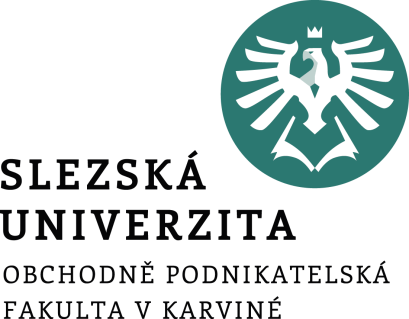 předmět: Evropské právo                                                               Seminární práce                                                                   Téma: v Karviné dne:                                                                                                                     Jméno a příjmeníÚvodní (titulní) strana (univerzita, fakulta, znak, předmět, název seminární práce, jméno a příjmení studenta, ročník studia, datum)Struktura seminární práce pro předmět Evropské právo:Osnova (včetně čísel stran)Úvod do problematikyČlenění do kapitolZávěr výsledek – vlastní hodnocení řešeného tématu.Použitá literatura a zdroje